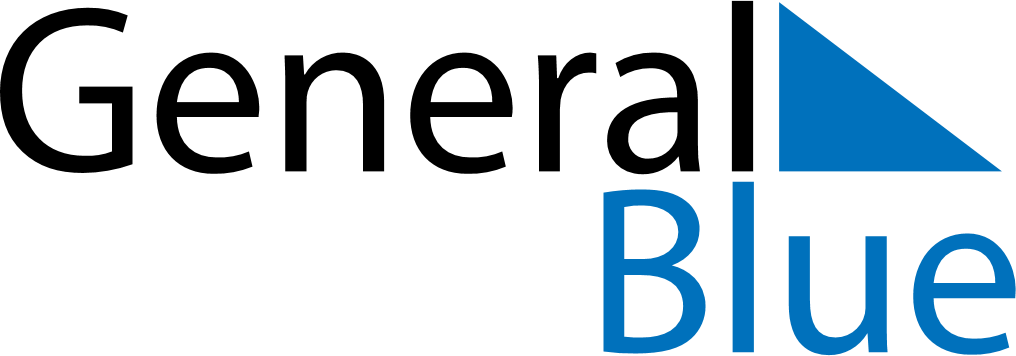 July 2023July 2023July 2023TurkeyTurkeySUNMONTUEWEDTHUFRISAT123456789101112131415Democracy and National Unity Day16171819202122232425262728293031